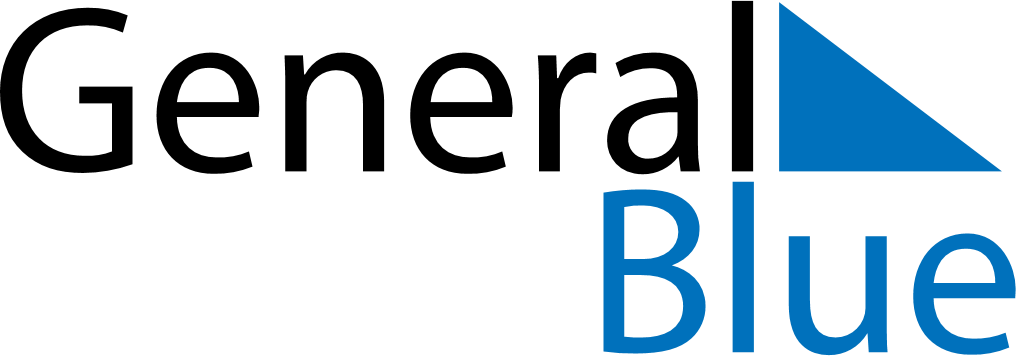 June 2024June 2024June 2024June 2024June 2024June 2024June 2024Hajjiabad, Hormozgan, IranHajjiabad, Hormozgan, IranHajjiabad, Hormozgan, IranHajjiabad, Hormozgan, IranHajjiabad, Hormozgan, IranHajjiabad, Hormozgan, IranHajjiabad, Hormozgan, IranSundayMondayMondayTuesdayWednesdayThursdayFridaySaturday1Sunrise: 4:49 AMSunset: 6:38 PMDaylight: 13 hours and 49 minutes.23345678Sunrise: 4:49 AMSunset: 6:39 PMDaylight: 13 hours and 50 minutes.Sunrise: 4:49 AMSunset: 6:39 PMDaylight: 13 hours and 50 minutes.Sunrise: 4:49 AMSunset: 6:39 PMDaylight: 13 hours and 50 minutes.Sunrise: 4:49 AMSunset: 6:40 PMDaylight: 13 hours and 51 minutes.Sunrise: 4:48 AMSunset: 6:40 PMDaylight: 13 hours and 51 minutes.Sunrise: 4:48 AMSunset: 6:41 PMDaylight: 13 hours and 52 minutes.Sunrise: 4:48 AMSunset: 6:41 PMDaylight: 13 hours and 53 minutes.Sunrise: 4:48 AMSunset: 6:42 PMDaylight: 13 hours and 53 minutes.910101112131415Sunrise: 4:48 AMSunset: 6:42 PMDaylight: 13 hours and 53 minutes.Sunrise: 4:48 AMSunset: 6:43 PMDaylight: 13 hours and 54 minutes.Sunrise: 4:48 AMSunset: 6:43 PMDaylight: 13 hours and 54 minutes.Sunrise: 4:48 AMSunset: 6:43 PMDaylight: 13 hours and 54 minutes.Sunrise: 4:48 AMSunset: 6:43 PMDaylight: 13 hours and 55 minutes.Sunrise: 4:48 AMSunset: 6:44 PMDaylight: 13 hours and 55 minutes.Sunrise: 4:48 AMSunset: 6:44 PMDaylight: 13 hours and 55 minutes.Sunrise: 4:48 AMSunset: 6:44 PMDaylight: 13 hours and 55 minutes.1617171819202122Sunrise: 4:49 AMSunset: 6:45 PMDaylight: 13 hours and 56 minutes.Sunrise: 4:49 AMSunset: 6:45 PMDaylight: 13 hours and 56 minutes.Sunrise: 4:49 AMSunset: 6:45 PMDaylight: 13 hours and 56 minutes.Sunrise: 4:49 AMSunset: 6:45 PMDaylight: 13 hours and 56 minutes.Sunrise: 4:49 AMSunset: 6:46 PMDaylight: 13 hours and 56 minutes.Sunrise: 4:49 AMSunset: 6:46 PMDaylight: 13 hours and 56 minutes.Sunrise: 4:49 AMSunset: 6:46 PMDaylight: 13 hours and 56 minutes.Sunrise: 4:50 AMSunset: 6:46 PMDaylight: 13 hours and 56 minutes.2324242526272829Sunrise: 4:50 AMSunset: 6:46 PMDaylight: 13 hours and 56 minutes.Sunrise: 4:50 AMSunset: 6:47 PMDaylight: 13 hours and 56 minutes.Sunrise: 4:50 AMSunset: 6:47 PMDaylight: 13 hours and 56 minutes.Sunrise: 4:50 AMSunset: 6:47 PMDaylight: 13 hours and 56 minutes.Sunrise: 4:51 AMSunset: 6:47 PMDaylight: 13 hours and 56 minutes.Sunrise: 4:51 AMSunset: 6:47 PMDaylight: 13 hours and 55 minutes.Sunrise: 4:51 AMSunset: 6:47 PMDaylight: 13 hours and 55 minutes.Sunrise: 4:52 AMSunset: 6:47 PMDaylight: 13 hours and 55 minutes.30Sunrise: 4:52 AMSunset: 6:47 PMDaylight: 13 hours and 55 minutes.